Dampier Street & Year 11 – Thrive Activities & Edge – Mark McKnightDaily Work LogDateWork & Activities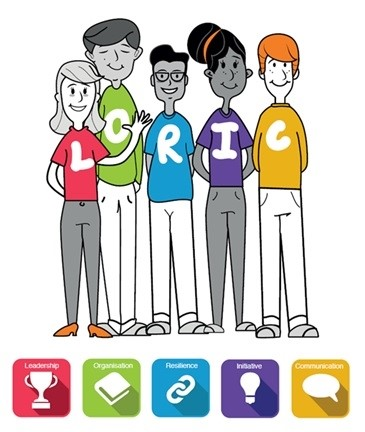 Resilience Resilience should be the word of the month at the moment. All of us are digging deep to stay well and upbeat in these uncertain times.Most of you have written up something for PiXL Edge so far. I would like you to think of one thing you have done recently that has taken resilience. It could be:Answering an exam style questionCompleting and submitting a college applicationDoing a job (DIY, building project etc) at homeCompleting a 1000 piece jigsaw!Step 1:Write down the activity you did: [one sentence]Step 2:Describe your activity: [3 sentences describing what you will do and how you will do it.]Step 3:Evaluation: [4 Sentences describing how completing this activity helped improve your resilience. You can use these starters: During this activity, I had to overcome…I had to adapt the way I …I showed that I am resilient by…This activity developed my problem-solving skills because…The skills I need to improve are…Please email your completed reflection to Mark at mmcknight@educ.somerset.gov.ukLook forward to reading them!